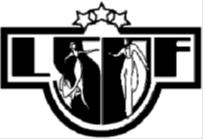 Biedrības „Latvijas sporta deju federācija”izglītības iestāde „LSDF izglītības centrs”Reģ.Nr. P - 3360800803Adrese: Brīvības iela 86/4, Rīga, LV-1001e-pasts: lsdf@ml.lvAPSTIPRINĀTS LSDF prezidija sēdēRīgā, 2021. gada 12. janvārīLatvijas sporta deju federācijas „LSDF izglītības centrs”Tiesnešiem, treneriem un interesentiem piedāvā piedalīties diskusijā, domu apmaiņā: “LSDF pakļautībā notiekošo sporta deju sacensību tiesāšana”Diskusijas norises laiks:	2021. gada 16. februāris plkst. 10.00 - 11.30 Diskusija notiks:		attālināti - ZOOM platformāDiskusiju vada:			Agita Mironova sporta deju trenere, LSDF un WDSF sporta deju ,,S” licences tiesnese Programmā:	LSDF sporta deju sacensību tiesāšanas principi un kritēriji;prasme izvirzīt tiesāšanas prioritātes un neapmaldīties vērtēšanas kritērijos;individuālās vērtēšanas sistēmas veidošana;tiesneša atbildība, ētika, personīgā vērtējuma analīze.Finansiālie noteikumi:		bez maksasPieteikties:		 15. februārī, rakstot uz e-pastu: lsdf@ml.lv;LSDF izglītības centra vadītāja					Ilze Zāģere